Rapport des deux groupes synodaux Laudato Side Saint Jacques du Haut-PasParticipantsGroupe 1 animé par Elise Comar : Yves Benoît, Alain Debayle, Hugo Degryse, Lucia Sequeira,   Marie-Claire Roux. Groupe 2 animé par Christian Valentin : Philippe Cabirol, Françoise Court, Thérèse Flesselles, Valérie de Lescure, Jaqueline et Dimitri Voevodsky. RéunionsGroupe 1 - 3 réunions d’échange sur l’encyclique 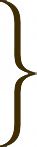           + 2 réunions de propositions pratiques                                    + une réunion finale communeGroupe 2 - 3 réunions d’échange sur l’encyclique De nombreuses propositions ont été formulées. La priorisation suivante correspond à un consensus et, à certains égards, à un degré croissant de difficultés de mise en œuvre ou de mobilisation. Lors du dimanche 16 avril, les deux groupes souhaitent que l’appel à participation soit effectué par Hugo Degryse au nom des deux groupes qui n’en font désormais plus qu’un.   ObjectifsSuivre les appels des derniers papes, et particulièrement du Pape François, dans le droit fil de la doctrine sociale de l’Eglise.Entendre l’urgence des questions environnementales et climatiques et leurs conséquences pour tous, et plus encore pour les plus pauvres et pour la paix.Présenter une écologie positive qui nous appelle à une véritable conversion.Vivre cette conversion, non optionnelle, en Eglise et dans une démarche paroissiale.Propositions Appel à la constitution d’une équipe de référents « Laudato Si ».Il s’agit de veiller à ce que la question de la transition environnementale, dans le droit fil de la doctrine sociale de l’Eglise, soit prise en compte à St Jacques, sous les différentes formes proposées ci-après. Pour ce faire, il importe qu’une équipe se constitue et en reçoive la mission. Elle devra interagir avec d’autres équipes (communication, fêtes, jeunes, …). Idéalement, un embryon d’équipe devrait se constituer le dimanche 16 avril lors des échanges après la messe.Consacrer un temps de la CréationPlusieurs événements pourraient porter sur la Création dès cette année, entre le 1er septembre et le 4 octobre, fête de St François, à la faveur d’intentions de prière, homélies, d’éditoriaux de la FIP, d’interventions à l’aumônerie, et d’une conférence du Haut-Pas. Des fresques du climat pourraient être organisées pour les adultes, les 14-18 ans, voire les 5-14 ans, par l’association Eglise Verte qui s’appuie sur les fresques existantes, mais en les situant dans un contexte chrétien (egliseverte.org).Un film pourrait être présenté au cinéma les Ursulines, suivi d’un court débat. Des panneaux de sensibilisation pourraient être préparés et installés dans l’église (informations, œuvres d’art). Organiser un temps de prière œcuménique pour la sauvegarde de notre maison commune et pour la paix. Mieux gérer les déchets dans la paroisseLimiter de manière raisonnable leur production au cours des différentes activités (tracts, apéros, café-croissant, paniers-repas, petits déjeuners, journées de l’amitié, …), sans tomber dans une communication entièrement numérique, déshumanisante et consommatrice en énergie. Mieux assurer le tri dans les différents lieux : sacristie, salle de Compostelle, Relais...Lancer une fraternité Laudato SiL’équipe « Laudato Si » pourra organiser des groupes de six personnes environ, qui échangeraient sur les questions d’écologie intégrale à travers six rencontres (au rythme d’une rencontre par mois). Chaque rencontre porterait sur un chapitre de l’encyclique. Cette proposition reste à étoffer, dans un dialogue avec les autres membres de la paroisse. Inscrire la paroisse dans la démarche « Eglise verte » Cette démarche œcuménique correspond à l’obtention de labels successifs, selon différentes étapes. Elle peut bénéficier du soutien d’une association bien structurée et dynamique dont le siège se trouve dans le Ve arrondissement (egliseverte.org). Des liens pourraient être établis avec d’autres paroisses du doyenné, comme St Séverin, intéressées par cette dynamique.Végétaliser la courL’équipe Laudato Si pourrait soumettre un projet pour mieux végétaliser et désimperméabiliser la cour de la paroisse, en évitant toutefois de planter des arbres qui pourraient poser des problèmes par leurs racines sur la stabilité du mur mitoyen avec l’école primaire.  Et plus, sous l’inspiration de l’Esprit…L’équipe Laudato Si de la paroisse devra se laisser inspirer par l’Esprit Saint pour d’autres opérations. 